ISTITUTO COMPRENSIVO “FALCONE e BORSELLINO”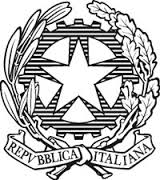 			Ascoli Piceno - Appignano del Tronto - Castorano - Colli del Tronto - OffidaPIANO DI LAVORO ANNUALEAnno scolastico 2017/2018Classe 1^SCIENZECOMPETENZE CHIAVE EUROPEERaccomandazione del Parlamento europeo del 18.12.2006COMPETENZE CHIAVE DI CITTADINANZAD.M. n. 139 del 22 agosto 2007A. COMUNICARE NELLA MADRELINGUAA1- COMUNICARE E COMPRENDEREC. COMPETENZA MATEMATICA E COMPETENZE DI BASE IN SCIENZA E TECNOLOGIAC1- INTERPRETARE ED ACQUISIRE LE INFORMAZIONIC2- INDIVIDUARE COLLEGAMENTI E RELAZIONIC3- RISOLVERE PROBLEMID. COMPETENZA DIGITALED1- COMUNICARE D2- INTERPRETARE ED ACQUISIRE L’INFORMAZIONEE. IMPARARE AD IMPARAREE1- IMPARARE AD IMPARAREE2- INTERPRETARE ED ACQUISIRE L’INFORMAZIONEE3- INDIVIDUARE COLLEGAMENTI E RELAZIONIF. COMPETENZE SOCIALI E CIVICHEF1- COLLABORARE E PARTECIPAREF2- AGIRE IN MODO AUTONOMO E RESPONSABILEF3- COMUNICAREG. SPIRITO DI INIZIATIVA E IMPRENDITORIALITA’G1- PROGETTARE G2- RISOLVERE PROBLEMIH. CONSAPEVOLEZZA ED ESPRESSIONE CULTURALEH1- COMUNICARECOMPETENZEOBIETTIVIDI APPRENDIMENTOOBIETTIVI SPECIFICIRealmente verificabiliESPLORARE E DESCRIVERE OGGETTI E MATERIALI1- Esplora i fenomeni con un approccio scientifico; osserva e descrive lo svolgersi dei fatti, formula domande e realizza semplici esperimenti.ESPLORARE E DESCRIVERE OGGETTI E MATERIALI1a-Individuare struttura, qualità, proprietà, funzioni e modi d’uso di semplici oggetti e materiali.1a.1- Conoscere e descrivere, attraverso i cinque sensi, le caratteristiche fisiche degli oggetti più noti.1a.2- Conoscere le caratteristiche funzionali dei materiali e degli oggetti più noti.1a.3- Rilevare somiglianze e differenze tra oggetti.OSSERVARE E SPERIMENTARE SUL CAMPO2-Riconosce, descrive ed espone i fenomeni principali del mondo fisico e biologico; utilizza un linguaggio appropriatoOSSERVARE E SPERIMENTARE SUL CAMPO2a- Osservare e descrivere i momenti significativi nella vita di piante ed animali ed individuare somiglianze e differenze nei percorsi di sviluppo.2a.1- Osservare e descrivere semplici esperimenti legati al vissuto e alla trasformazione di elementi naturali2a.2- Descrivere animali e piante mettendo in evidenza differenze e somiglianze facili da cogliere.L’UOMO, I VIVENTI E L’AMBIENTE3- Rispetta l’ambiente e il proprio corpo e ne ha cura.L’UOMO, I VIVENTI E L’AMBIENTE3a.- Riconoscere le diversità dei viventi.3b.-Riconoscere e descrivere le caratteristiche del proprio ambiente. 3a.1- Conoscere le caratteristiche degli esseri viventi e non viventi.3b.1- Conoscere ed assumere atteggiamenti di cura verso l’ambiente circostante.